À propos de cette leçonCette leçon présente à l’élève comment le concept du commerce équitable peut parfois engendrer des iniquités tout aussi évidentes que le commerce conventionnel.Niveau scolaireCours/matièresObjectifs d’apprentissageDurée suggérée1010e année
Citoyenneté et civisme10e année – Études canadiennes et mondiales :B1 – Analyser les bienfaits et les motifs d’une variété de contributions civiques au Canada et dans le monde ainsi que leurs répercussions sur le bien commun. [ACCENT SUR : importance civique et politique, continuité et changement]Contenu d’apprentissage : 
B1.3 (page 171)75 minutesLiens avec le curriculumCurriculum du programme-cadre des Études canadiennes et mondialeshttp://www.edu.gov.on.ca/fre/curriculum/secondary/canworld910curr2013.pdf10e année : Civisme et citoyenneté — CHV2OAttentes : B1 (page 171)B1 : Analyser les bienfaits et les motifs d’une variété de contributions civiques au Canada et dans le monde ainsi que leurs répercussions sur le bien commun. [ACCENT SUR : importance civique et politique, continuité et changement]Contenu d’apprentissage : B1.3 (page 171)B1.3 : Analyser les répercussions sur le bien commun de diverses actions d’ordre civique menées à l’échelle locale, provinciale, nationale ou mondiale (p. ex., participer à une marche de protestation peut engendrer la prise de conscience d’un problème et contribuer au changement; effectuer du bénévolat pour une association caritative peut aider celle-ci à accroître ses capacités d’action; acheter des produits du commerce équitable garantit aux producteurs un prix juste pour leurs produits; le boycottage organisé de produits peut amener les grandes compagnies à renoncer à des pratiques irresponsables; faire un don à une organisation non gouvernementale de développement peut servir à pourvoir aux besoins essentiels de personnes touchées par une catastrophe ou améliorer la qualité des soins de santé dans un pays en développement; collecter des fonds au nom d’un organisme œuvrant en faveur de la justice sociale peut sensibiliser l’opinion publique à des cas de violation des droits de la personne)http://www.edu.gov.on.ca/fre/document/policy/FinLitGr9to12Fr.pdfQuestion d’enquêteEst-ce que le commerce équitable vient véritablement améliorer la vie des femmes et des hommes 
qui y travaillent?Liste des matériauxAccès aux appareils numériques (p. ex., tablette, portable, téléphone intelligent)Accès à un projecteur numériqueAccès à InternetAnnexe A: Tableau référentiel sur le commerce équitableAnnexe B: Tableau référentiel – exemple d’un corrigéAnnexe C: Tableau des arguments pour et contreAnnexe D: Document vivant : Mise en commun des tableaux des élèvesAnnexe E: Feuille de travail : biscuits aux pépites de chocolatNote : Visualiser le vidéo-clip https://www.youtube.com/watch?v=A6Ji4nJp7So pour vous en assurer le bon fonctionnement.Durée (min.)Déroulement de la leçonÉvaluation comme possibilité d’apprentissage (auto-évaluation/évaluation par les pairs/le personnel enseignant)MISE EN SITUATIONMISE EN SITUATIONMISE EN SITUATION10
minutesAu fil des dernières années, les économistes s’interrogent de plus en plus sur le sujet du commerce équitable et des bienfaits qui lui ont longtemps été attribués.Cette présente leçon aura comme objectif d’amener les élèves à réfléchir à la question du commerce équitable, d’en peser les arguments pour et contre afin d’analyser les bienfaits ainsi que les conséquences plus malheureuses qui en découlent.Débuter en invitant les élèves à fournir leurs idées ou leurs opinions qui expliqueraient pourquoi le prix de ces deux biens de consommation comparables est différent :Article A : Poudre de chocolat chaud – commerce conventionnel
https://www.loblaws.ca/Alimentation/Boissons/Th%C3%A9s-et-boissons-chaudes/Chocolat-chaud/Chocolat-chaud/p/20760278_EA?isPDPFlow=YDurée (min.)Déroulement de la leçonÉvaluation comme possibilité d’apprentissage (auto-évaluation/évaluation par les pairs/le personnel enseignant)MISE EN SITUATION (suite)MISE EN SITUATION (suite)MISE EN SITUATION (suite)Article B : Poudre de chocolat chaud – commerce équitable
https://www.loblaws.ca/Alimentation/Produits-naturels-et-biologiques/Boissons/Caf%C3%A9/M%C3%A9lange-%C3%A0-chocolat-chaud-noir-classique-biologique/p/20804849_EA?isPDPFlow=YNote : Effectuer une recherche dans Internet afin de trouver deux produits comparables; un issu du commerce conventionnel et un autre issu du commerce équitable.Préférablement avec la marque de commerce « Fairtrade ». http://www.fairtrade.ca/fr-CA/Qu-est-ce-que-Fairtrade/Questce-que-la-marque-fairtrade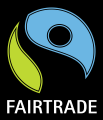 Cette marque de commerce est le sceau de l’organisation mondiale du commerce équitable et elle identifie le produit comme étant un bien de consommation certifié « équitable ».Tenter de guider les discussions en amenant les élèves à réfléchir aux questions de réflexion suivantes :Qui profite de du prix plus élevé de l’article B?Qu’est-ce qui explique le prix plus élevé de l’article B?Est-ce que vous imaginez une différence de qualité du produit en vertu du prix du produit?Quels pourraient être les pays ou les régions mondiales d’origine de ses produits?Comment imaginez-vous la qualité de vie des gens qui vivent du commerce équitable comparativement des gens qui produisent ces biens en suivant le modèle de commerce conventionnel?À la fin de la mise en situation, inviter les élèves à commencer à réfléchir à ce qu’ils croient pourrait être des conséquences bénéfiques du commerce équitable. Peuvent-ils aussi imaginer ce que pourraient être des conséquences moins heureuses du commerce équitable?Durée (min.)Durée (min.)Déroulement de la leçonDéroulement de la leçonÉvaluation comme possibilité d’apprentissage (auto-évaluation/évaluation par les pairs/le personnel enseignant)ACTIONACTIONACTIONACTIONACTIONBloc 1 – 30 minutesÀ ce stade de la leçon l’élève aura à développer ses connaissances en ce qui a trait aux objectifs du commerce équitable, ses promesses, ses défis et la réalité qui entoure ce concept commercial. Tout d’abord, les élèves peuvent visionner en groupe un vidéo-clip d’environ 20 minutes qui fait le survol de ce que c’est le commerce équitable.Tout en observant le clip, invitez les élèves à compléter le tableau à l’annexe A qui pourra servir de référentiel quand viendra le temps de discuter et de débattre les hauts et les bas du commerce équitable.À ce stade de la leçon l’élève aura à développer ses connaissances en ce qui a trait aux objectifs du commerce équitable, ses promesses, ses défis et la réalité qui entoure ce concept commercial. Tout d’abord, les élèves peuvent visionner en groupe un vidéo-clip d’environ 20 minutes qui fait le survol de ce que c’est le commerce équitable.Tout en observant le clip, invitez les élèves à compléter le tableau à l’annexe A qui pourra servir de référentiel quand viendra le temps de discuter et de débattre les hauts et les bas du commerce équitable.10 minutesOuvrir le vidéo-clip à partir de l’hyperlien suivant :https://www.youtube.com/watch?v=A6Ji4nJp7SoAvec permission de la réalisatrice :Le commerce équitable : utopie ou impact réel?, réalisé par Julie St-Laurent et Dominique Bertrand (Sherbrooke : TQS, 2006), documentaireInviter les élèves à fournir une rétroaction sur les éléments clés du vidéo-clip. Assurer que les élèves arrivent à comprendre les concepts suivants :Le commerce équitable est une alternative au commerce conventionnel.Le commerce équitable vise à améliorer la qualité de vie des producteurs des ressources naturelles et des biens de consommation des pays en voie de développement.Les producteurs dépendent généralement de moyens de production rudimentaires (p. ex., transformation du beurre de karité).Les prix sur le marché conventionnel sont insuffisants pour subvenir aux besoins des producteurs.Les producteurs voient les profits que réalisent les intermédiaires (commerçants) comme une injustice.Ouvrir le vidéo-clip à partir de l’hyperlien suivant :https://www.youtube.com/watch?v=A6Ji4nJp7SoAvec permission de la réalisatrice :Le commerce équitable : utopie ou impact réel?, réalisé par Julie St-Laurent et Dominique Bertrand (Sherbrooke : TQS, 2006), documentaireInviter les élèves à fournir une rétroaction sur les éléments clés du vidéo-clip. Assurer que les élèves arrivent à comprendre les concepts suivants :Le commerce équitable est une alternative au commerce conventionnel.Le commerce équitable vise à améliorer la qualité de vie des producteurs des ressources naturelles et des biens de consommation des pays en voie de développement.Les producteurs dépendent généralement de moyens de production rudimentaires (p. ex., transformation du beurre de karité).Les prix sur le marché conventionnel sont insuffisants pour subvenir aux besoins des producteurs.Les producteurs voient les profits que réalisent les intermédiaires (commerçants) comme une injustice.Ouvrir le vidéo-clip à partir de l’hyperlien suivant :https://www.youtube.com/watch?v=A6Ji4nJp7SoAvec permission de la réalisatrice :Le commerce équitable : utopie ou impact réel?, réalisé par Julie St-Laurent et Dominique Bertrand (Sherbrooke : TQS, 2006), documentaireInviter les élèves à fournir une rétroaction sur les éléments clés du vidéo-clip. Assurer que les élèves arrivent à comprendre les concepts suivants :Le commerce équitable est une alternative au commerce conventionnel.Le commerce équitable vise à améliorer la qualité de vie des producteurs des ressources naturelles et des biens de consommation des pays en voie de développement.Les producteurs dépendent généralement de moyens de production rudimentaires (p. ex., transformation du beurre de karité).Les prix sur le marché conventionnel sont insuffisants pour subvenir aux besoins des producteurs.Les producteurs voient les profits que réalisent les intermédiaires (commerçants) comme une injustice.Ouvrir le vidéo-clip à partir de l’hyperlien suivant :https://www.youtube.com/watch?v=A6Ji4nJp7SoAvec permission de la réalisatrice :Le commerce équitable : utopie ou impact réel?, réalisé par Julie St-Laurent et Dominique Bertrand (Sherbrooke : TQS, 2006), documentaireInviter les élèves à fournir une rétroaction sur les éléments clés du vidéo-clip. Assurer que les élèves arrivent à comprendre les concepts suivants :Le commerce équitable est une alternative au commerce conventionnel.Le commerce équitable vise à améliorer la qualité de vie des producteurs des ressources naturelles et des biens de consommation des pays en voie de développement.Les producteurs dépendent généralement de moyens de production rudimentaires (p. ex., transformation du beurre de karité).Les prix sur le marché conventionnel sont insuffisants pour subvenir aux besoins des producteurs.Les producteurs voient les profits que réalisent les intermédiaires (commerçants) comme une injustice.Durée (min.)Durée (min.)Déroulement de la leçonDéroulement de la leçonÉvaluation comme possibilité d’apprentissage (auto-évaluation/évaluation par les pairs/le personnel enseignant)ACTION (suite)ACTION (suite)ACTION (suite)ACTION (suite)ACTION (suite)Le commerce équitable permet aux commerçants des pays développés de transiger directement avec les producteurs dans les pays en voie de développement.Cette méthode permet aux producteurs d’obtenir un meilleur prix pour leur produit.Le commerce équitable donne espoir à une vie meilleure pour les producteurs.Le commerce équitable est régi par plusieurs règlements (p. ex., commerce direct entre les producteurs et les commerçants, processus démocratique, etc.)Les produits équitables sont beaucoup plus dispendieux que les produits issus du commerce conventionnel (p. ex., cinq fois plus cher pour le café)La part du marché qui revient au commerce équitable est encore très faible au CanadaDans certains pays, comme la Suisse, le commerce équitable représente une part considérable du marché.Le commerce équitable permet aux commerçants des pays développés de transiger directement avec les producteurs dans les pays en voie de développement.Cette méthode permet aux producteurs d’obtenir un meilleur prix pour leur produit.Le commerce équitable donne espoir à une vie meilleure pour les producteurs.Le commerce équitable est régi par plusieurs règlements (p. ex., commerce direct entre les producteurs et les commerçants, processus démocratique, etc.)Les produits équitables sont beaucoup plus dispendieux que les produits issus du commerce conventionnel (p. ex., cinq fois plus cher pour le café)La part du marché qui revient au commerce équitable est encore très faible au CanadaDans certains pays, comme la Suisse, le commerce équitable représente une part considérable du marché.Le commerce équitable permet aux commerçants des pays développés de transiger directement avec les producteurs dans les pays en voie de développement.Cette méthode permet aux producteurs d’obtenir un meilleur prix pour leur produit.Le commerce équitable donne espoir à une vie meilleure pour les producteurs.Le commerce équitable est régi par plusieurs règlements (p. ex., commerce direct entre les producteurs et les commerçants, processus démocratique, etc.)Les produits équitables sont beaucoup plus dispendieux que les produits issus du commerce conventionnel (p. ex., cinq fois plus cher pour le café)La part du marché qui revient au commerce équitable est encore très faible au CanadaDans certains pays, comme la Suisse, le commerce équitable représente une part considérable du marché.Le commerce équitable permet aux commerçants des pays développés de transiger directement avec les producteurs dans les pays en voie de développement.Cette méthode permet aux producteurs d’obtenir un meilleur prix pour leur produit.Le commerce équitable donne espoir à une vie meilleure pour les producteurs.Le commerce équitable est régi par plusieurs règlements (p. ex., commerce direct entre les producteurs et les commerçants, processus démocratique, etc.)Les produits équitables sont beaucoup plus dispendieux que les produits issus du commerce conventionnel (p. ex., cinq fois plus cher pour le café)La part du marché qui revient au commerce équitable est encore très faible au CanadaDans certains pays, comme la Suisse, le commerce équitable représente une part considérable du marché.Les élèves poursuivront la compilation des constats qu’ils peuvent identifier au sujet du commerce équitable en complétant la lecture du texte suivant :http://plus.lapresse.ca/screens/a49aef-fd24e-72837-232c7-64473-872d0-fb8be-c7d0.htmlÀ la suite de cette lecture, leur tableau devrait comprendre les éléments suivants :Parfois, les producteurs qui œuvrent à la production des biens équitables; tel le café, ont une qualité de vie inférieure à ceux qui œuvrent dans le commerce conventionnel.Une étude indique que la certification « Fairtrade » ou « Commerce équitable » signifie une production moins efficace et moins productive.Les élèves poursuivront la compilation des constats qu’ils peuvent identifier au sujet du commerce équitable en complétant la lecture du texte suivant :http://plus.lapresse.ca/screens/a49aef-fd24e-72837-232c7-64473-872d0-fb8be-c7d0.htmlÀ la suite de cette lecture, leur tableau devrait comprendre les éléments suivants :Parfois, les producteurs qui œuvrent à la production des biens équitables; tel le café, ont une qualité de vie inférieure à ceux qui œuvrent dans le commerce conventionnel.Une étude indique que la certification « Fairtrade » ou « Commerce équitable » signifie une production moins efficace et moins productive.Durée (min.)Durée (min.)Déroulement de la leçonDéroulement de la leçonÉvaluation comme possibilité d’apprentissage (auto-évaluation/évaluation par les pairs/le personnel enseignant)ACTION (suite)ACTION (suite)ACTION (suite)ACTION (suite)ACTION (suite)La certification « Fairtrade » est devenue, dans certain cas, qu’un outil de marketing.De plus en plus, les consommateurs perdent de la confiance dans le commerce équitable.Individuellement, les élèves pourront ensuite effectuer une recherche dans Internet afin de trouver un reportage quelconque faisant état du commerce équitable.Les mots-clés à utiliser dans la recherche pourraient être : commerce équitable +débat, étude, analyse, critique, reportage, études de cas, etc.Voici certains résultats d’une recherche semblable :http://www.decroissance.org/textes/commerce_equitable.pdfhttps://www.quebechebdo.com/actualites/2018/4/30/31-jours-pour-sensibiliser-quebec-au-commerce-equitable.htmlhttps://ici.radio-canada.ca/nouvelle/766354/commerce-equitable-winnipeg-conference-nationalehttps://www.consoglobe.com/les-vrais-faux-produits-du-commerce-equitable-cg/4Les élèves auront à identifier au moins deux constats ou énoncés de faits qui seront présentés dans le reportage qu’ils auront sélectionné. Ils rajouteront les deux constats dans le tableau référentiel. Ils auront à fournir la source de leurs informations.La certification « Fairtrade » est devenue, dans certain cas, qu’un outil de marketing.De plus en plus, les consommateurs perdent de la confiance dans le commerce équitable.Individuellement, les élèves pourront ensuite effectuer une recherche dans Internet afin de trouver un reportage quelconque faisant état du commerce équitable.Les mots-clés à utiliser dans la recherche pourraient être : commerce équitable +débat, étude, analyse, critique, reportage, études de cas, etc.Voici certains résultats d’une recherche semblable :http://www.decroissance.org/textes/commerce_equitable.pdfhttps://www.quebechebdo.com/actualites/2018/4/30/31-jours-pour-sensibiliser-quebec-au-commerce-equitable.htmlhttps://ici.radio-canada.ca/nouvelle/766354/commerce-equitable-winnipeg-conference-nationalehttps://www.consoglobe.com/les-vrais-faux-produits-du-commerce-equitable-cg/4Les élèves auront à identifier au moins deux constats ou énoncés de faits qui seront présentés dans le reportage qu’ils auront sélectionné. Ils rajouteront les deux constats dans le tableau référentiel. Ils auront à fournir la source de leurs informations.Afin de guider les élèves dans l’élaboration de leur tableau référentiel, l’annexe B suggère ce que ça pourrait ressembler à la fin de la tâche.Une fois que le tableau référentiel est complété, les élèves passent à la prochaine étape: la mise en commun des arguments pour et contre.Afin de guider les élèves dans l’élaboration de leur tableau référentiel, l’annexe B suggère ce que ça pourrait ressembler à la fin de la tâche.Une fois que le tableau référentiel est complété, les élèves passent à la prochaine étape: la mise en commun des arguments pour et contre.Durée (min.)Durée (min.)Déroulement de la leçonDéroulement de la leçonÉvaluation comme possibilité d’apprentissage (auto-évaluation/évaluation par les pairs/le personnel enseignant)ACTION (suite)ACTION (suite)ACTION (suite)ACTION (suite)ACTION (suite)Bloc 2 – 20 minutesCréation d’un tableau de compilation des arguments pour et contre.En petits groupes de deux ou de trois, permettre aux élèves de créer un tableau d’arguments pour et contre du commerce équitable. Le modèle de l’annexe C peut-être utiliser afin d’inspirer la réalisation de ce tableau de compilation des arguments des élèves.L’annexe C demande aux élèves de fournir au moins trois arguments en faveur du commerce équitable tel qu’on le connait présentement et trois arguments pour freiner le commerce équitable tel qu’il se développe actuellement.Au cours de cette tâche, les élèves auront à:identifier six constats ou énoncés de faitexpliquer comment ses faits les apportent à leurs conclusions sur le commerce équitabledocumenter les sources d’informations qui ont été utilisées dans cette analyseCréation d’un tableau de compilation des arguments pour et contre.En petits groupes de deux ou de trois, permettre aux élèves de créer un tableau d’arguments pour et contre du commerce équitable. Le modèle de l’annexe C peut-être utiliser afin d’inspirer la réalisation de ce tableau de compilation des arguments des élèves.L’annexe C demande aux élèves de fournir au moins trois arguments en faveur du commerce équitable tel qu’on le connait présentement et trois arguments pour freiner le commerce équitable tel qu’il se développe actuellement.Au cours de cette tâche, les élèves auront à:identifier six constats ou énoncés de faitexpliquer comment ses faits les apportent à leurs conclusions sur le commerce équitabledocumenter les sources d’informations qui ont été utilisées dans cette analyseBloc 3 – 10 minutesMise en commun des tableauxIl est maintenant temps faire la mise en commun des arguments présentés par les élèves en grand groupe.Utiliser l’annexe D afin de créer un document vivant (p.ex., Google Drive, Sharepoint, OneDrive, Quip, Etherpad, ThinkFree, etc.)  par lequel les élèves pourront télécharger leurs parts de constats et d’arguments. S’il est possible, projeter le document vivant en salle de classe, sinon assurer que les élèves peuvent consulter le document vivant sur leurs appareils.En grand groupe, assurer que les doublons sont éliminés ou tout du moins.Mise en commun des tableauxIl est maintenant temps faire la mise en commun des arguments présentés par les élèves en grand groupe.Utiliser l’annexe D afin de créer un document vivant (p.ex., Google Drive, Sharepoint, OneDrive, Quip, Etherpad, ThinkFree, etc.)  par lequel les élèves pourront télécharger leurs parts de constats et d’arguments. S’il est possible, projeter le document vivant en salle de classe, sinon assurer que les élèves peuvent consulter le document vivant sur leurs appareils.En grand groupe, assurer que les doublons sont éliminés ou tout du moins.Durée (min.)Durée (min.)Déroulement de la leçonDéroulement de la leçonÉvaluation comme possibilité d’apprentissage (auto-évaluation/évaluation par les pairs/le personnel enseignant)CONSOLIDATION/RÉCAPITULATIONCONSOLIDATION/RÉCAPITULATIONCONSOLIDATION/RÉCAPITULATIONCONSOLIDATION/RÉCAPITULATIONCONSOLIDATION/RÉCAPITULATION10 minutesInviter les élèves à réfléchir aux deux questions suivantes :Est-ce que le commerce équitable arrive à améliorer la vie des producteurs des pays en voie de développement? Quelles preuves peux-tu fournir pour défendre ton point de vue?Est-ce que le commerce équitable arrive à améliorer le bien commun des citoyennes et des citoyens au Canada et dans le Monde?  Quelles preuves peux-tu fournir pour défendre ton point de vue?Les élèves auront à écrire des réponses à ces questions qui peuvent être évaluées en tenant compte des éléments du processus d’enquête.La grille d’évaluation de l’annexe E peut être modifiée afin de répondre aux besoins des élèves et des éléments qui seront évalués.Inviter les élèves à réfléchir aux deux questions suivantes :Est-ce que le commerce équitable arrive à améliorer la vie des producteurs des pays en voie de développement? Quelles preuves peux-tu fournir pour défendre ton point de vue?Est-ce que le commerce équitable arrive à améliorer le bien commun des citoyennes et des citoyens au Canada et dans le Monde?  Quelles preuves peux-tu fournir pour défendre ton point de vue?Les élèves auront à écrire des réponses à ces questions qui peuvent être évaluées en tenant compte des éléments du processus d’enquête.La grille d’évaluation de l’annexe E peut être modifiée afin de répondre aux besoins des élèves et des éléments qui seront évalués.Tableau référentiel sur le commerce équitableCHV2O — Commerce équitable	                                                  Nom :À mesure que tu développes tes connaissances sur le commerce équitable, remplis le tableau suivant afin de te préparer à discuter et débattre avec tes collègues de classe cette pratique commerciale alternative.Source d’information :Tableau référentiel – exemple d’un corrigéCHV2O — Commerce équitable	                                                  Nom : Madame UnetelleÀ mesure que tu développes tes connaissances sur le commerce équitable, remplis le tableau suivant afin de te préparer à discuter et débattre avec tes collègues de classe cette pratique commerciale alternative.Source d’information : https://www.humanite.fr/le-commerce-equitable-cest-bon-pour-le-climat-573856 (12 août 2018)Tableau des arguments pour et contreEn partenaire ou en petit groupe, effectuez des recherches dans Internet afin de trouver des arguments qui peuvent :Défendre le commerce équitable tel qu’il est présentement ou tel qu’il se développe actuellement.Critique le commerce équitable tel qu’il est présentement ou tel qu’il se développe actuellement.Vous aurez besoin de trois arguments « Pour » et trois arguments « Contre » le commerce équitable tel qu’il est présentement ou tel qu’il se développe actuellement.Vous pouvez utiliser des recherches, des enquêtes, des reportages, des études de cas ou toutes autres sources documentées pour compléter le tableau.Document vivant : Mise en commun des tableaux des élèvesÀ partir d’un outil technologique qui permet la collaboration sur un document unique (p.ex., Google Drive, Sharepoint, OneDrive, Slack, Google Keep, Quip, Etherpad, ThinkFree, etc.), inviter les élèves à déposer leurs constats, leurs énoncés de faits, leurs arguments pour et contre ainsi que leurs sources d’information afin de créer un tableau collectif.Exemple :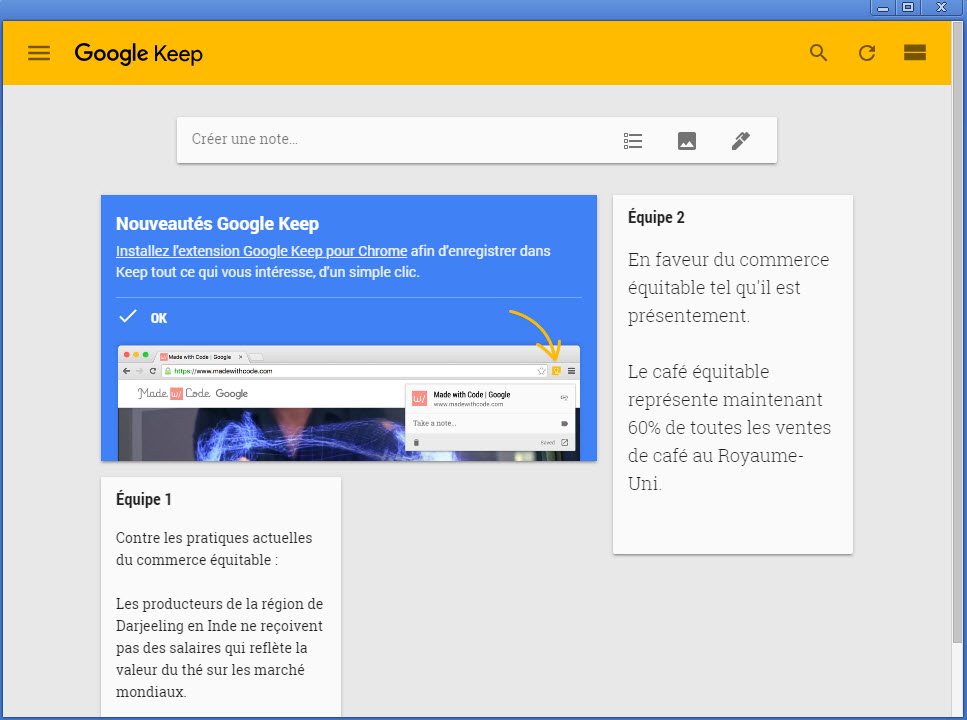 Suite à la création du tableau, repasser avec les élèves les éléments qui s’y trouvent afin de :rassembler les arguments semblablespréciser les énoncés des élèvescorriger les fautes de faitsévaluer les sources d’informationFeuille de travail : biscuits aux pépites de chocolatCHV2ONom :Attente : B1 – Analyser les bienfaits et les motifs d’une variété de contributions civiques au Canada et dans le monde ainsi que leurs répercussions sur le bien commun.Consignes : Réponds aux deux questions suivantes en composant un texte d’opinion. Assure-toi de défendre ton point de vue en te référant à des sources d’informations issues de ta recherche.Grille d’évaluation des habiletés d’enquête